ГЕЛЕНДЖИК,    «РУСЛАН» (с бассейном)     Лето 2024Гостевой дом «Руслан» — это трехэтажное здание с общими балконами, расположенное в Геленджике - одном из популярных направлений среди курортов Краснодарского края. Геленджик - город солнца, отдыха и веселья - расположен на берегу живописной Геленджикской бухты Черного моря, где чистое море, благоустроенные пляжи, фешенебельные рестораны и доступные кафе, стильные ночные клубы, масса исторических и природных достопримечательностей,  превосходная лечебная база. На территории гостевого дома «Руслан»  располагаются места для отдыха под виноградными беседками, также имеется мангал, бесплатные парковочные места под видео наблюдением, есть бассейн, прачечная, интернет в номерах, сейф на ресепшене. Около гостиницы располагаются продуктовые магазины и гипермаркет «Магнит». Рядом в 50 метрах расположена городская автобусная остановка. Также рядом Геленджикский Дельфинарий. 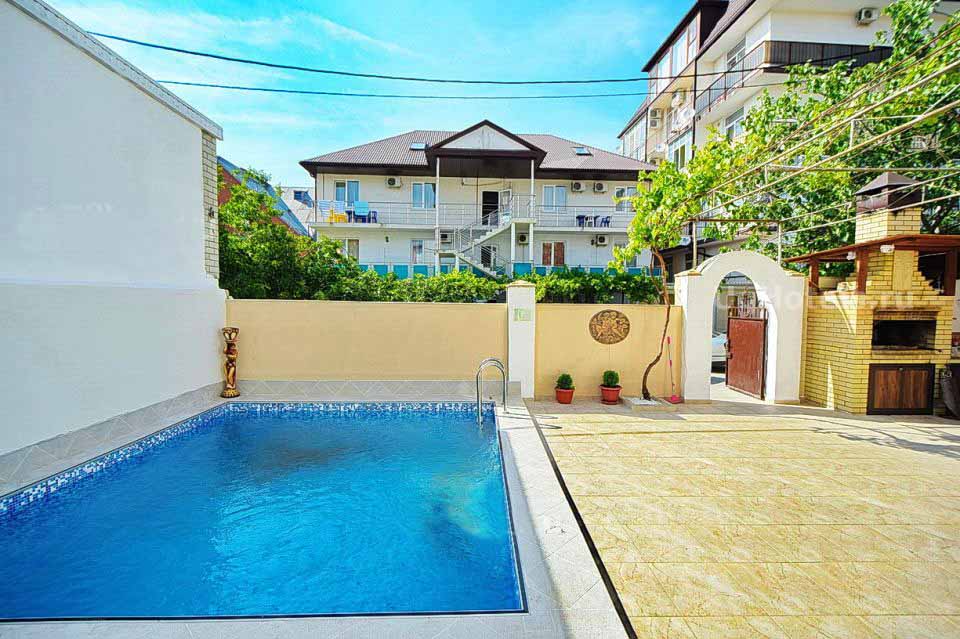 Размещение: «Стандарт» 2-х, 3-х, 4-х, 5-ти местные номера с удобствами (WC, душ, ТВ, сплит-система, холодильник, двуспальные или односпальные  кровати, прикроватные тумбочки и светильники, шкаф или шкаф-купе, журнальный столик, стулья, полотенца, (мыльные принадлежности, фен, эл. чайник и зеркало-кроме бюджетного), мини-кухня в 2-х комнатных).Пляж: 10 мин - песчано-галечный.Питание: В гостевом доме имеется столовая (3-х разовое питание 1100 р. в день) и общая летняя кухня с плитой для самостоятельного приготовления пищи и необходимым набором посуды. Во дворе мангал для приготовления шашлыка. Дети: до 3-х лет на одном месте с родителями – 6400 руб., до 12 лет скидка на проезд – 200 руб.Стоимость тура на 1 человека (7 ночей )В стоимость входит:  проезд на  автобусе, проживание в номерах выбранной категории, сопровождение, страховка от несчастного случая. Курортный сбор за доп. плату.                                Выезд из Белгорода  еженедельно по пятницам.Хочешь классно отдохнуть – отправляйся с нами в путь!!!!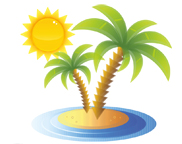 ООО  «Турцентр-ЭКСПО»                                        г. Белгород, ул. Щорса, 64 а,  III этаж                                                                                                            Остановка ТРЦ «Сити Молл Белгородский»     www.turcentr31.ru      т./ф: (4722) 28-90-40;  тел: (4722) 28-90-45;    +7-951-769-21-41РазмещениеЗаездыСТАНДАРТбюджетныйСТАНДАРТбюджетныйСТАНДАРТСТАНДАРТСТАНДАРТСТАНДАРТСТАНДАРТСТАНДАРТСТАНДАРТРазмещениеЗаезды2-х мест. с удоб.3-х мест.с удоб.2-х мест.с удоб.2-х мест.с удоб.Улучшенный3-х мест.с удоб.4-х мест. 1-но комн.с удоб.4-х мест.с удоб.Улучшенный5-ти мест. 1-но комн.с удоб.4-х мест.2-х комн.с удоб.Семейный с мини-кухней31.05.-09.06.12550123001465015100141001420014200129001490007.06.-16.06.12750125001485015300143001440014400131001510014.06.-23.06.12950127001510015500145001460014600133001530021.06.-30.06.13950129001560016000150001520015200135001630028.06.-07.07.15500133001630017200160001620016200147001850005.07.-14.07.15900138001670017600163001670016700154001890012.07.-21.07.16450141501730018100167001710017100158001920019.07.-28.07.16450141501730018100167001710017100158001920026.07.-04.08.16450141501730018100167001710017100158001920002.08.-11.08.16450141501730018100167001710017100158001920009.08.-18.08.16450141501730018100167001710017100158001920016.08.-25.08.16450141501730018100167001710017100158001920023.08.-01.09.16200138001710017900165001690016900156001900030.08.-08.09.13200129001670017600147001630016300149001620006.09.-15.09.12950127001630017200145001460014600146001580013.09.-22.09.12750125001485016100143001440014400135001530020.09.-29.09.125501230014650151001410014200142001290014900